THÔNG BÁO NIÊM YẾTVề việc thanh lý tài sản đến tháng 12 năm 2023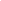 Căn cứ Nghị định số 52/2009/NĐ-CP ngày 03/06/2009 của Chính phủ Quy định chi tiết và hướng dẫn thi hành một số điều của Luật Quản lý, sử dụng tài sản nhà nước;	Căn cứ Thông tư số 45/2018/TT-BTC ngày 07/05/2018 của Bộ Tài chính Quy định chế độ quản lý, tính hao mòn tài sản cố định trong tại cơ quan, tổ chức có sử dụng ngân sách nhà nước;	Căn cứ Công văn số 102/CV-UBND-TCKH ngày 17/07/2017 của UBND huyện Vĩnh Thuận về việc rà soát và xử lý tài sản nhà nước; Căn cứ kết quả tổ kiểm tra cơ sở vật chất, trang thiết bị nhà trường với sổ quản lý tài sản nhà trường đến tháng 12 năm 2023 và Biên bản tổ kiểm tra thanh lý tài sản năm 2023, tổ niêm yết gồm:1. Ông: Nguyễn Thanh Phong, Hiệu trưởng, Tổ trưởng;2. Bà Phan Thị Tú Mi, Kế toán, Thư ký;3. Bà: Nguyễn Thị Bích Thùy, nhân viên thư viện, Ủy viên;4. Ông: Nguyễn Trung Giang, Chủ tịch Công đoàn; Ủy viên;Nhà trường Thông báo đến toàn thể viên chức và người lao động về thanh lý tài sản đến tháng 12 năm 2023 có danh mục kèm theo.Đến hết 11 giờ sáng ngày 11/12/2023, tổ thanh lý tổng hợp ý kiến phản hồi, kiểm tra lại những nội dung phản ánh so với thực trạng để điều chỉnh hồ sơ đề nghị cấp có thẩm quyền thanh lý tài sản năm 2023 theo quy định./.Nơi nhận:                                                                            TM. TỔ THANH LÝ  - Lãnh đạo nhà trường (chỉ đạo);  		    			    TỔ TRƯỞNG- BCH Công đoàn (P/hợp);- Website: c2thitran.edu.vn- Viên chức và người lao động (T/hiện);					     - Lưu: VT.                                                                                 HIỆU TRƯỞNG       Nguyễn Thanh PhongDANH MỤC TÀI SẢN THIẾT BỊ CẦN THANH LÝ ĐẾN THÁNG 12 NĂM 2023KÈM THEO THÔNG BÁO SỐ 290/TB-THCS ngày 09/12/2023Nơi nhận:                                                                            TM. TỔ THANH LÝ  - Lãnh đạo nhà trường (chỉ đạo);  		    			    TỔ TRƯỞNG- BCH Công đoàn (P/hợp);- Website: c2thitran.edu.vn- Viên chức và người lao động (T/hiện);					     - Lưu: VT.                                                                               HIỆU TRƯỞNG       								      Nguyễn Thanh PhongKẾT THÚC NIÊM YẾTVề việc thanh lý tài sản đến tháng 12 năm 2023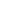 Lúc 14 giờ ngày 11/12/2023, tổ thanh lý tài sản nhà trường năm 2023 tiến hành, kết thúc niêm yết Thông báo số 290/TB-THCS ngày 09/11/2023. thành phần gồm:1. Ông: Nguyễn Thanh Phong, Hiệu trưởng, Tổ trưởng;2. Bà Phan Thị Tú Mi, Kế toán, Thư ký;3. Bà: Nguyễn Thị Bích Thùy, nhân viên thư viện, Ủy viên;4. Ông: Nguyễn Trung Giang, Chủ tịch Công đoàn; Ủy viên;Tổng số ý kiến kiến phản hồi:Nội dung phản hồi:Tổ tiến hành rà soát ý kiến phản hồi:Kết quả:Tổ Thông báo nội dung phản hồi đến đối tượng phản hồi và ý kiến Tổ tiến hành lập thủ tục trình đến cơ quan chức năng thanh lý tài sản theo quy định./.Nơi nhận:                                                                            TM. TỔ THANH LÝ  - Lãnh đạo nhà trường (chỉ đạo);						    TỔ TRƯỞNG- BCH Công đoàn (P/hợp);- Website: c2thitran.edu.vn- Viên chức và người lao động (T/hiện);					     - Lưu: VT.                                                                               HIỆU TRƯỞNG      Nguyễn Thanh PhongQUYẾT ĐỊNHVề thành lập tổ Kiểm kê và thanh lý tài sản đến tháng 12 năm 2023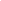 HIỆU TRƯỞNG TRƯỜNG TRUNG HỌC CƠ SỞ THỊ TRẤNCăn cứ Nghị định số 52/2009/NĐ-CP ngày 03/06/2009 của Chính phủ Quy định chi tiết và hướng dẫn thi hành một số điều của Luật Quản lý, sử dụng tài sản nhà nước;	Căn cứ Thông tư số 45/2018/TT-BTC ngày 07/05/2018 của Bộ Tài chính Quy định chế độ quản lý, tính hao mòn tài sản cố định trong tại cơ quan, tổ chức có sử dụng ngân sách nhà nước;	Căn cứ Công văn số 102/CV-UBND-TCKH ngày 17/07/2017 của UBND huyện Vĩnh Thuận về việc rà soát và xử lý tài sản nhà nước; Căn cứ vào hiện trạng cơ sở vật chất và trang thiết bị nhà trường với sổ quản lý tài sản nhà trường năm 2023;Xét theo năng lực công tác của cán bộ, viên chức và người lao động.QUYẾT ĐỊNH:Điều 1: Nay thành lập tổ thanh lý tài sản hết niên hạn sử trường THCS Thị thành phần gồm:Ông: Nguyễn Thanh Phong, Hiệu trưởng, Tổ trưởng;Bà Phan Thị Tú Mi, Kế toán, Thư ký;Bà: Nguyễn Thị Bích Thùy, nhân viên thư viện, Ủy viên;Ông: Nguyễn Trung Giang, Chủ tịch Công đoàn; Ủy viên;Bà: Dương Hồng Phước, Giáo viên, Thủ quỹ; Ủy viên;Ông: Trần Thanh Đông, Giáo viên phụ trách CSVC, Ủy viên.Điều 2: Nhiệm vụ của tổ:Kiểm tra thực trạng cơ sở vật chất nhà trường đối chiếu sổ quản lý kiểm kê tài sản cuối năm 2023 với Thông tư số 45/2013/TT-BTC đánh giá giá trị hao mòn đến thời điểm cuối tháng 12 năm 2023.Lập sổ giá trị thực trạng còn sử dụng hoặc có khả năng còn cải tạo sửa chữa để đưa vào sử dụng từ năm 2024.Lập Tờ trình trình UBND huyện thanh lý tài sản hết niên hạn theo quy định.Công khai tài sản thanh lý theo quy định và lưu trữ hồ sơ. Điều 3: Các Ông (Bà) có tên tại Điều 1 chịu trách nhiệm thi hành quyết định này. Quyết định có hiệu lực kể từ ngày ký./.Nơi nhận:                                                                                HIỆU TRƯỞNG- Như Điều 3 (T/hiện);- BCH Công đoàn (P/hợp);- Lãnh đạo nhà trường (chỉ đạo);- Website: c2thitran.edu.vn- Viên chức và người lao động (T/hiện);- Lưu: VT.                                                                              Nguyễn Thanh Phong           Số: 01/BB-THCS	                TT.Vĩnh Thuận, ngày 09 tháng 12  năm 2023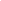 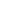 BIÊN BẢNHọp thẩm định tài sản hết hạn sử dụng, tài sản hư hỏng đề nghị thanh lý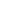 	Vào lúc 13 giờ 30 phút ngày 09/12/2023 tại Hội trường THCS Thị Trấn tiến hành họp cơ quan công khai thẩm định tài sản hết hạn sử dụng, tài sản hư hỏng đề nghị thanh lý của đơn vị.	Thành phần gồm: 56/56 đồng chí biên chế trong đơn vị.	1. Ông: Nguyễn Thanh Phong, Hiệu trưởng, Tổ trưởng;2. Bà Phan Thị Tú Mi, Kế toán, Thư ký;3. Bà: Nguyễn Thị Bích Thùy, nhân viên thư viện, Ủy viên;4. Ông: Nguyễn Trung Giang, Chủ tịch Công đoàn; Ủy viên;5. Bà: Dương Hồng Phước, Giáo viên, Thủ quỹ; Ủy viên;6. Ông: Trần Thanh Đông, Giáo viên phụ trách CSVC, Ủy viên.NỘI DUNG:1. Ông: Nguyễn Thanh Phong – Hiệu trưởng trường THCS Thị Trấn, thông qua nội dung cuộc họp. Qua đó, đ/c Nguyễn Thanh Phong nhận xét tình hình quản lý và sử dụng tài sản của phòng theo báo cáo tài sản đến thời điểm hiện tại.   2. Bà: Phạm Thị Tú Mi – thông qua một số nội dung 03 văn bản hướng dẫn sử dụng tài sản:	- Nghị định số 52/2009/NĐ-CP ngày 03/06/2009 của Chính phủ Quy định chi tiết và hướng dẫn thi hành một số điều của Luật Quản lý, sử dụng tài sản nhà nước;	- Thông tư số 45/2018/TT-BTC ngày 07/05/2018 của Bộ Tài chính Quy định chế độ quản lý, tính hao mòn tài sản cố định trong tại cơ quan, tổ chức có sử dụng ngân sách nhà nước;	- Công văn số 102/CV-UBND-TCKH ngày 17/07/2017 của UBND huyện Vĩnh Thuận về việc rà soát và xử lý tài sản nhà nước,3. Đồng chí Phạm Thị Tú Mi – Báo cáo tài sản hiện tại đến 11/12/2023. Nội dung báo cáo đánh giá hiện trạng tài sản của đơn vị, qua báo cáo đề nghị thanh lý một số tài sản đã hết hạn sử dụng hiện đã hư hỏng nặng không còn sử dụng được cụ thể như sau: Tập thể đơn vị đi đánh giá từ loại tài sản nên trên hiện tại còn ở đơn vị đang quản lý nhưng không sử dụng được do hết hạn sử dụng và đã hư hỏng nặng.Tập thể cuộc họp thống nhất 100% thanh lý số tài sản trên đề nghị hủy bỏ để có cơ sơ mua sắm tài sản mới cho đơn vị sử dụng.4. Ông: Nguyễn Thanh Phong kết luận: Đến 11/12/2023 số tài sản nên trên không còn sử dụng được nhưng trên sổ kế toán còn thể hiện tài sản. Tập thể đã thống nhất đề nghị cơ quan có thẩm quyền thanh lý số tài sản trên.Giao bộ phận chuyên môn và kế toán tiến hành làm các thủ tục trình lãnh đạo đề nghị Thường trực UBND huyện Vĩnh Thuận và Phòng Tài chính - Kế hoạch huyện xem xét tiến hành thanh lý các tài sản như trên theo quy trình. 5. Tập thể thống nhất biểu quyết 100%.Biên Bản kết thúc vào lúc 16 giờ 00 cùng ngày, có đọc cho mọi người cùng nghe và thống nhất./.       THƯ KÝ					                CHỦ TỌA     Nguyễn Thị Bích Thùy			                  Nguyễn Thanh Phong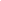 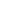                TT.Vĩnh Thuận, ngày 09 tháng 12 năm 2023DANH SÁCH TÀI SẢN ĐẾN CUỐI NĂM 2023Nơi nhận:                                        		                                   TM. TỔ KIỂM TRA- Như trên;                                                                                        - Lưu VT.                  HIỆU TRƯỞNG                           Nguyễn Thanh Phong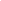 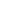                TT.Vĩnh Thuận, ngày 11 tháng 12 năm 2023DANH SÁCHVề việc: Thanh lý tài sản đã hết hạn sử dụng do hư, hỏng đến tháng 12 năm 2023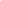                     Kính gửi:     - Thường trực UBND huyện Vĩnh Thuận.			     - Phòng Tài chính - Kế hoạch huyện Vĩnh Thuận.CÁC TÀI SẢN THIẾT BỊ CẦN THANH LÝNơi nhận:                                        		                                   HIỆU TRƯỞNG- Như trên;                                                                                        - Lưu VT.             Nguyễn Thanh Phong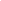 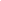                TT.Vĩnh Thuận, ngày 09 tháng 12 năm 2023DANH SÁCH TÀI SẢN CÒN SỬ DỤNG ĐẾN THÁNG 12 NĂM 2023Nơi nhận:                                        		                                  TM. TỔ KIỂM TRA- Như trên;                                                                                        - Lưu VT.                        HIỆU TRƯỞNG                                    Nguyễn Thanh Phong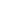 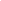         Số: 291/TTr-THCS                       TT.Vĩnh Thuận, ngày 11 tháng 12 năm 2023TỜ TRÌNHV/v Xin thanh lý tài sản đã hết hạn sử dụng do hư, hỏng đến tháng 12 năm 2023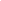                     Kính gửi: 	- Thường trực UBND huyện Vĩnh Thuận;			- Phòng Tài chính - Kế hoạch huyện Vĩnh Thuận.     	Căn cứ Nghị định số 52/2009/NĐ-CP ngày 03/06/2009 của Chính phủ Quy định chi tiết và hướng dẫn thi hành một số điều của Luật Quản lý, sử dụng tài sản nhà nước;	Căn cứ Thông tư số 45/2018/TT-BTC ngày 07/05/2018 của Bộ Tài chính Quy định chế độ quản lý, tính hao mòn tài sản cố định trong tại cơ quan, tổ chức có sử dụng ngân sách nhà nước;	Qua quá trình kiểm kê thẩm định xem xét những tài sản mà đơn vị đang quản lý (có danh mục kèm theo). Hiện nay đơn vị Thanh tra huyện Vĩnh Thuận có một số tài sản thiết bị đã bị hư, hết thời hạn khấu hao, không còn sử dụng được. Kính đề nghị Thường trực UBND huyện Vĩnh Thuận, Phòng Tài chính - Kế hoạch huyện tiến hành thanh lý cụ thể:CÁC TÀI SẢN THIẾT BỊ CẦN THANH LÝ Nay, Trường THCS Thị Trấn đề nghị đến nghị Thường trực UBND huyện Vĩnh Thuận, Phòng Tài chính - Kế hoạch huyện xem xét tiến hành thanh lý các tài sản trên cho đơn vị.Rất mong được sự chấp thuận./.Nơi nhận:                                        		                                   HIỆU TRƯỞNG- Như trên;                                                                                        - Lưu VT.             Nguyễn Thanh PhongPHÒNG GDĐT HUYỆN VĨNH THUẬNTRƯỜNG THCS THỊ TRẤN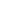 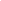 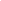 Số: 290/TB-THCSCỘNG HÒA XÃ HỘI CHỦ NGHĨA VIỆT NAMĐộc lập - Tự do - Hạnh phúc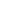 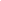 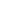 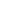 TT. Vĩnh Thuận, ngày 09 tháng 12 năm 2023TTTên tài sảnNguyên giáNăm sử dụngSố LượngGiá trị còn lạiTình trạngGhi chú1Máy phát điện 5KW23.000.000200610%Cũ, bị hưHuỷ2Máy xách tay12.400.000200810%Cũ, bị hưHuỷ3Âm ly + thùng + mirô không dây12.500.000200910%Cũ, bị hưHuỷ4Máy xách tay10.800.000200910%Cũ, bị hưHuỷ5Máy xách tay14.200.000200910%Cũ, bị hưHuỷ6Máy xách tay12.500.000200910%Cũ, bị hưHuỷ7Máy xách tay12.500.000200910%Cũ, bị hưHuỷ8Ổn áp20.000.000201020%Cũ, bị hưHuỷ9Máy photocoppy28.500.000201010%Cũ, bị hưHuỷ10Máy in 5240 02 mặt4.250.000201020%Cũ, bị hưHuỷ11Máy chiếu82.000.000201040%Cũ, bị hưHuỷ12Loptop tosbiba (C50-100211)22.909.090201120%Cũ, bị hưHuỷ13Loptop tosbiba (C50-S4011)10.000.000201110%Cũ, bị hưHuỷ14Loptop samsung RV408A01VN11.245.000201110%Cũ, bị hưHuỷ15Mắc 26 bộ máy Camera85.453.000201110%Cũ, bị hưHuỷ16Máy tính xách tay Dell 14 inch33.400.000201220%Cũ, bị hưHuỷ17Ti vi Sam Sung 42 inch11.990.000201210%Cũ, bị hưHuỷ18Máy in Brother 22HOD3.300.000201310%Cũ, bị hưHuỷ19Máy in Canon 5050m6.409.090201310%Cũ, bị hưHuỷ20Loptop lenovo B570 (I3-2330,2Gb/1333/550Gb/MDRU/156/USB2/Túi10.000.000201310%Cũ, bị hưHuỷ21Máy tính FPT 7240 (IR-3240)12.430.000201410%Cũ, bị hưHuỷ22Tivi Lecl toshiba 50 in60.000.000201430%Cũ, bị hưHuỷ23Tivi plasma samsung132.272.727201450%Cũ, bị hưHuỷ24Máy tính bàn180.000.0002015100%Cũ, bị hưHuỷ25Loptop (NB) Asusx554L I312.100.000201510%Cũ, bị hưHuỷ26Tivi đèn nền LED 60 inch59.600.000201510%Cũ, bị hưHuỷ27Bộ Amly, thùng Bass, miro, loa20.700.000201510%Cũ, bị hưHuỷ28Máy tính bàn14.900.000201610%Cũ, bị hưHuỷ29Máy tính bàn giáo viên11.900.000201620%Cũ, bị hưHuỷ30Máy tính xách tay HP11.400.000201610%Cũ, bị hưHuỷ31Máy tính xách tay HP26.000.000201720%Cũ, bị hưHuỷ32Máy chiếu84.000.000201740%Cũ, bị hưHuỷ33Máy tính xách tay HP36.000.000201720%Cũ, bị hưHuỷ34Micro đa hướng72.920.000201710%Cũ, bị hưHuỷ35Ổn áp12.000.000201710%Cũ, bị hưHuỷ36Máy in Laser4.900.000201710%Cũ, bị hưHuỷ37Máy in Laser3.500.000201710%Cũ, bị hưHuỷ38Máy tính xách tay HP13.000.000201810%Cũ, bị hưHuỷPHÒNG GDĐT HUYỆN VĨNH THUẬNTRƯỜNG THCS THỊ TRẤN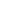 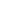 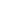 Số: 291/TB-THCSCỘNG HÒA XÃ HỘI CHỦ NGHĨA VIỆT NAMĐộc lập - Tự do - Hạnh phúc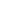 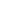 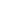 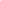 TT. Vĩnh Thuận, ngày 11 tháng 12 năm 2023PHÒNG GDĐT HUYỆN VĨNH THUẬNTRƯỜNG THCS THỊ TRẤN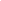 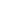 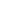 Số: 287/QĐ-THCSCỘNG HÒA XÃ HỘI CHỦ NGHĨA VIỆT NAMĐộc lập - Tự do - Hạnh phúc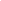 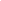 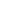 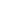 TT. Vĩnh Thuận, ngày 09 tháng 12 năm 2023 PHÒNG GD&ĐT VĨNH THUẬNTRƯỜNG THCS THỊ TRẤNCỘNG HÒA XÃ HỘI CHỦ NGHĨA VIỆT NAMĐộc lập – Tự do – Hạnh phúcTTTên tài sảnNăm sử dụngSố LượngGiá trị còn lạiTình trạngGhi chú1Máy phát điện 5KW200610%Cũ, bị hưHuỷ2Máy xách tay200810%Cũ, bị hưHuỷ3Âm ly + thùng + mirô không dây200910%Cũ, bị hưHuỷ4Máy xách tay200910%Cũ, bị hưHuỷ5Máy xách tay200910%Cũ, bị hưHuỷ6Máy xách tay200910%Cũ, bị hưHuỷ7Máy xách tay200910%Cũ, bị hưHuỷ8Ổn áp201020%Cũ, bị hưHuỷ9Máy photocoppy201010%Cũ, bị hưHuỷ10Máy in 5240 02 mặt201020%Cũ, bị hưHuỷ11Máy chiếu201040%Cũ, bị hưHuỷ12Loptop tosbiba (C50-100211)201120%Cũ, bị hưHuỷ13Loptop tosbiba (C50-S4011)201110%Cũ, bị hưHuỷ14Loptop samsung RV408A01VN201110%Cũ, bị hưHuỷ15Mắc 26 bộ máy Camera201110%Cũ, bị hưHuỷ16Máy tính xách tay Dell 14 inch201220%Cũ, bị hưHuỷ17Ti vi Sam Sung 42 inch201210%Cũ, bị hưHuỷ18Máy in Brother 22HOD201310%Cũ, bị hưHuỷ19Máy in Canon 5050m201310%Cũ, bị hưHuỷ20Loptop lenovo B570 (I3-2330,2Gb/1333/550Gb/MDRU/156/USB2/Túi201310%Cũ, bị hưHuỷ21Máy tính FPT 7240 (IR-3240)201410%Cũ, bị hưHuỷ22Tivi Lecl toshiba 50 in201430%Cũ, bị hưHuỷ23Tivi plasma samsung201450%Cũ, bị hưHuỷ24Máy tính bàn2015100%Cũ, bị hưHuỷ25Loptop (NB) Asusx554L I3201510%Cũ, bị hưHuỷ26Tivi đèn nền LED 60 inch201510%Cũ, bị hưHuỷ27Bộ Amly, thùng Bass, miro, loa201510%Cũ, bị hưHuỷ28Máy tính bàn201610%Cũ, bị hưHuỷ29Máy tính bàn giáo viên201620%Cũ, bị hưHuỷ30Máy tính xách tay HP201610%Cũ, bị hưHuỷ31Máy tính xách tay HP201720%Cũ, bị hưHuỷ32Máy chiếu201740%Cũ, bị hưHuỷ33Máy tính xách tay HP201720%Cũ, bị hưHuỷ34Micro đa hứng201710%Cũ, bị hưHuỷ35Ổn áp201710%Cũ, bị hưHuỷ36Máy in Laser201710%Cũ, bị hưHuỷ37Máy in Laser201710%Cũ, bị hưHuỷ38Máy tính xách tay HP201810%Cũ, bị hưHuỷPHÒNG GDĐT HUYỆN VĨNH THUẬNTRƯỜNG THCS THỊ TRẤNCỘNG HÒA XÃ HỘI CHỦ NGHĨA VIỆT NAMĐộc lập – Tự do – Hạnh phúc                     STTTài sản                    Nămđưa vào                       sử dụngCấp hạng (thông số kỹ thuật) ngày hóa đơnSố lượng tài sản                 Khối                          lượng tài sản/đơn giáTỷ lệ % hao mòn% còn lại theo nămNhà1   Dãy cư xá2004Cấp 41619Hết hạn2Dãy phòng học 4 phòng2005Cấp 41418Hết hạn3Dãy phòng học 21 phòng2005Cấp 412118Hết hạn4Dãy phòng học 6 phòng2007Cấp 41616Hết hạn5Dãy văn phòng 4 phòng2007Cấp 41416Hết hạn6Dãy 8 phòng2012Cấp 41811Hết hạn7Nhà Đa Năng(340,8m)20141978Nhà xe học sinh20151859Nhà xe giáo viên201518510Nhà vệ sinh2012111Hết hạnTủ, bàn ghế, kệ sách1Bàn văn phòng2005518Hết hạn2Tủ đựng hồ sơ phòng GV2016Hộp kẽm 30 x 60 x 1, 2 ly1743Bàn ghế học sinh 02 chỗ ngồi200467219Hết hạn4Bàn ghế2013301085Bộ bàn ghế học sinh cấp 2201420976Bộ bàn ghế học sinh cấp 2201520857Bộ bàn ghế học sinh cấp 22015100858Bàn ghế học sinh2019Cty Cổ Phần Thương Mại Dịch Vụ Tin Học ABC152.500.000419Bàn ghế học sinh2021DOANH NGHIỆP TƯ NHÂN UY THỊNH283.490.00020Tài sản khác2.0231Lò đốt rác2005118Hết hạn2Hàng rào2007Cấp 4116Hết hạn3Máy che202310-Thiết bị dạy học1Thiết bị dạy học lớp 72003320Hết hạn2Thiết bị dạy học lớp 62004319Hết hạn3Thiết bị dạy học lớp 82004519Hết hạn4Thiết bị dạy học lớp 92004419Hết hạn5Thiết bị dạy học lớp 62007516Hết hạn6Thiết bị TH-TN2007516Hết hạn                     STTTài sản                    Nămđưa vào                       sử dụngCấp hạng (thông số kỹ thuật) ngày hóa đơnSố lượng tài sản                 Khối                          lượng tài sản/đơn giáTỷ lệ % hao mòn% còn lại theo năm7Nệm thể dục2020Cửa hàng thiết bị Lê Tấn Hòa113.000.00031Máy móc thiết bị20231Máy phát điện 5KW2006117Hết hạn2Máy xách tay2008ACER 4320115Hết hạn3Âm ly + thùng+ mirô không dây2009114Hết hạn4Máy xách tay2009FPT ELEAD N 652114Hết hạn5Máy xách tay2009DELL114Hết hạn6Máy xách tay2009FPT ELEAD N 652114Hết hạn7Máy xách tay2009FPT ELEAD N 652114Hết hạn8Ổn áp2010213Hết hạn9Máy photocoppy2010KONICA MINOLTA113Hết hạn10Máy in 5240 02 mặt2010213Hết hạn11Máy chiếu2010413Hết hạn12Loptop tosbiba (C50-100211)2011Tosbiba (C50-100211)212Hết hạn13Loptop tosbiba (C50-S4011))2011Tosbiba (C50-S4011))112Hết hạn14Loptop samsungRV408A01VN2011Samsung Rv408A01112Hết hạn15Mắc 26 bộ máy Camera2011H164 25 bộ2512Hết hạn16Máy tính xách tay DeLLns142012211Hết hạn17Ti vi Sam Sung 42 inch2012111Hết hạn18Bàn đá văn phòng2012111Hết hạn19Máy in Brother 22HOD2013110820Máy in Canon 5050m2013110821Máy in canon 29002013110822Loptop lenovo B570 (I3-2330,2Gb/1333/550Gb/MDRU/156/USB2/Túi2013110823Máy tính FPT 7240 (Ỉ-3240)201419724Tivi Lecl toshiba 50 in201439725Tivi plasma samsung201459726Máy tính bàn2015vylacom M668108527Loptop(NB) Asusx554L I32015Asusx554L I318528Máy photocoppy2015Toshiba E- Sutudio 200718529Tivi đèn nền LED 60 inch2015 Shorp LG 60 LE 650 D218530Bộ Amly,thùng Bass,miro,loa201518531Máy tính bàn2016I5 446017432Máy tính bàn giáo viên2016I5 446027433Máy photocoppy2016Ricoh MP 201417434Máy tính xách tay HP2016 HP Pavilion x 36017435Tivi SHARP 58 INCH2016SHARP 58 INCH27436Bảng tương tác thông minh2017SMARTBOARD IWB-89i10463                     STTTài sản                    Nămđưa vào                       sử dụngCấp hạng (thông số kỹ thuật) ngày hóa đơnSố lượng tài sản                 Khối                          lượng tài sản/đơn giáTỷ lệ % hao mòn% còn lại theo năm37Máy tính xách tay HP2017HP Pavilion 14-AL009TU26338Máy chiếu2017BenQ-MX806ST436339Máy tính xách tay HP2017HPPavilion26340Micro đa hứng2017panasonic KXVC001x16341Ổn áp201720 KVA Lion16342Tivi LED2017LED TCL 65P2UF 65 INCH16343Máy in Laser2017Canon 6230DN16344Máy in Laser2017Canon 290016345Tivi TCL 65 P2 4K HDR 65 inch2017TCL 65 P2 4K HDR 65 inch16346Máy tính xách tay HP201815AY-526TU15247Máy photocoppy2018Canon IR 2204N15248Máy in HP 402D2019Cty TNHH MTV Sản xuất Thương Mại Thành Đạt Rạch Giá16.900.0004149Máy in laser canon LBP 212DW2020Cty TNHH MTV Sản xuất Thương Mại Thành Đạt Rạch Giá16.900.0003150Tivi Led TCL 55 inch có wifi2020Cty TNHH MTV Sản xuất Thương Mại Thành Đạt Rạch Giá219.000.0003151Máy tính bàn (G4400 + màn hình LCD 18"5)2020Cty TNHH MTV Sản xuất Thương Mại Thành Đạt Rạch Giá512.000.0003152Máy Photo Canon ỈR 2006N2020Cty TNHH MTV Sản xuất Thương Mại Thành Đạt Rạch Giá145.000.0003153Máy tính bàn G44002020Cty Cổ Phần Thương Mại Dịch Vụ Tin Học ABC512.000.0003154Máy tính bàn CPU core i3-7020U (Chuyên môn)2020Cty TNHH Siêu Thị Nguyễn Đăng415.000.0003155Máy tính bàn (Văn phòng)2020Cty TNHH Siêu Thị Nguyễn Đăng215.000.0003156Máy tính bàn (G4400 + màn hình LCD 18"5)2020Cty Cổ Phần Thương Mại Dịch Vụ Tin Học ABC512.000.0003157Máy tính bàn CPU core i3-7020U (Chuyên môn)2020Cty TNHH MTV Sản xuất Thương Mại Thành Đạt Rạch Giá113.100.0003158Máy xách tay HP Probook 430G72020Cty TNHH MTV Sản xuất Thương Mại Thành Đạt Rạch Giá115.000.0003159Máy lạnh Histachi 2.0HP2020Cty TNHH MTV Sản xuất Thương Mại Thành Đạt Rạch Giá215.200.0003160Máy xách tay HP3482020Cty TNHH MTV Sản xuất Thương Mại Thành Đạt Rạch Giá115.000.0003161Bảng tên cổng trường2021Cửa hàng in quảng cáo Nguyễn Dương111.500.0002062Ti vi TCL 55 ich2021Cty TNHH MTV Sản xuất Thương Mại Thành Đạt Rạch Giá139.800.0002063Máy tính xách tay HP348G72021Cty TNHH MTV Sản xuất Thương Mại Thành Đạt Rạch Giá114.900.0002064Máy tính xách tay HP14s-cf20454TU2021CÔNG TY TNHH SIÊU THỊ NGUYỄN ĐĂNG112.000.0002065Máy điều hòa Casper 1,5Hp GC-12TL222021CÔNG TY TNHH SIÊU THỊ NGUYỄN ĐĂNG110.900.0002066Máy scan HP 3000S42022Cty TNHH MTV Công nghệ tin học Thành Công112.500.0001067Máy in Canon2022Cty TNHH MTV Công nghệ tin học Thành Công110.000.0001068Laptop Dell Vostro2022Cty TNHH MTV Công nghệ tin học Thành Công115.000.00010                     STTTài sản                    Nămđưa vào                       sử dụngCấp hạng (thông số kỹ thuật) ngày hóa đơnSố lượng tài sản                 Khối                          lượng tài sản/đơn giáTỷ lệ % hao mòn% còn lại theo năm69Máy scan HP 2000S22022Cty TNHH MTV Công nghệ tin học Thành Công19.900.0001070Laptop HP I3-1005G12022Cty TNHH MTV Công nghệ tin học Thành Công214.950.0001071Máy tính để bàn Robo Pro MP512E2023Cty Cổ Phần Thương Mại Dịch Vụ Tin Học ABC1512.800.0000-72Ti vi Samsung 4K 65 inch2023Cty TNHH MTV Công nghệ tin học Thành Công329.000.0000-73Máy tính để bàn Robo Pro MP512E2023Cty Cổ Phần Thương Mại Dịch Vụ Tin Học ABC1512.800.0000-74Máy tính để bàn Robo Pro M3512E2023Cty TNHH MTV Công nghệ tin học Thành Công114.900.0000-75Camea bộ 8 máy giám sát2023110.860.0000-76Máy tính xách tay HP 240G82023Cty TNHH MTV Công nghệ tin học Thành Công115.000.0000-77Máy in Canon2023Cty TNHH MTV Công nghệ tin học Thành Công17.900.0000-Tài sản cố định vô hình2.0231Phần mềm Hệ thống thông tin quản lý Phổ cập GD-XMC2021Cty CPĐT CN ESOFT116.500.000202Phần mềm Quản lý cấp phát thẻ BHYT2021Cty CP NOTE VN119.000.000203Phần mềm Misa Bumas2021Cty CP Misa112.000.000204Phần mềm Đánh giá cán bộ, công chức, viên chức2021Cty CP Misa125.000.000205Phần mềm Nền tảng giáo dục - Emis ôn tập2022Cty CP Misa119.000.000106Phần mềm Misa TaskGo - Quản lý công việc2022Cty CP Misa116.000.000107Phần mềm hệ thống quản lý và chuyển đổi số minh chứng PCGD2022CÔNG TY CỔ PHẦN ĐẦU TƯ CÔNG NGHỆ ESOFT132.500.000108Phần mềm Quản lý và lưu trữ hóa đơn đầu vào2022CÔNG TY CỔ PHẦN NOTE VIỆT NAM111.000.000109Hệ thống phần mềm chấm thi trắc nghiệm2022CHI NHÁNH TẠI TP. HỒ CHÍ MINH CÔNG TY TNHH PHÁT TRIỂN HƯƠNG VIỆT130.000.00010PHÒNG GDĐT HUYỆN VĨNH THUẬNTRƯỜNG THCS THỊ TRẤNCỘNG HÒA XÃ HỘI CHỦ NGHĨA VIỆT NAMĐộc lập – Tự do – Hạnh phúcTTTên tài sảnNguyên giáNăm sử dụngSố LượngGiá trị còn lạiTình trạngGhi chú1Máy phát điện 5KW23.000.000200610%Cũ, bị hưHuỷ2Máy xách tay12.400.000200810%Cũ, bị hưHuỷ3Âm ly + thùng + mirô không dây12.500.000200910%Cũ, bị hưHuỷ4Máy xách tay10.800.000200910%Cũ, bị hưHuỷ5Máy xách tay14.200.000200910%Cũ, bị hưHuỷ6Máy xách tay12.500.000200910%Cũ, bị hưHuỷ7Máy xách tay12.500.000200910%Cũ, bị hưHuỷ8Ổn áp20.000.000201020%Cũ, bị hưHuỷ9Máy photocoppy28.500.000201010%Cũ, bị hưHuỷ10Máy in 5240 02 mặt4.250.000201020%Cũ, bị hưHuỷ11Máy chiếu82.000.000201040%Cũ, bị hưHuỷ12Loptop tosbiba (C50-100211)22.909.090201120%Cũ, bị hưHuỷ13Loptop tosbiba (C50-S4011)10.000.000201110%Cũ, bị hưHuỷ14Loptop samsung RV408A01VN11.245.000201110%Cũ, bị hưHuỷ15Mắc 26 bộ máy Camera85.453.000201110%Cũ, bị hưHuỷ16Máy tính xách tay Dell 14 inch33.400.000201220%Cũ, bị hưHuỷ17Ti vi Sam Sung 42 inch11.990.000201210%Cũ, bị hưHuỷ18Máy in Brother 22HOD3.300.000201310%Cũ, bị hưHuỷ19Máy in Canon 5050m6.409.090201310%Cũ, bị hưHuỷ20Loptop lenovo B570 (I3-2330,2Gb/1333/550Gb/MDRU/156/USB2/Túi10.000.000201310%Cũ, bị hưHuỷ21Máy tính FPT 7240 (IR-3240)12.430.000201410%Cũ, bị hưHuỷ22Tivi Lecl toshiba 50 in60.000.000201430%Cũ, bị hưHuỷ23Tivi plasma samsung132.272.727201450%Cũ, bị hưHuỷ24Máy tính bàn180.000.0002015100%Cũ, bị hưHuỷ25Loptop (NB) Asusx554L I312.100.000201510%Cũ, bị hưHuỷ26Tivi đèn nền LED 60 inch59.600.000201510%Cũ, bị hưHuỷ27Bộ Amly, thùng Bass, miro, loa20.700.000201510%Cũ, bị hưHuỷ28Máy tính bàn14.900.000201610%Cũ, bị hưHuỷ29Máy tính bàn giáo viên11.900.000201620%Cũ, bị hưHuỷ30Máy tính xách tay HP11.400.000201610%Cũ, bị hưHuỷ31Máy tính xách tay HP26.000.000201720%Cũ, bị hưHuỷ32Máy chiếu84.000.000201740%Cũ, bị hưHuỷ33Máy tính xách tay HP36.000.000201720%Cũ, bị hưHuỷ34Micro đa hướng72.920.000201710%Cũ, bị hưHuỷ35Ổn áp12.000.000201710%Cũ, bị hưHuỷ36Máy in Laser4.900.000201710%Cũ, bị hưHuỷ37Máy in Laser3.500.000201710%Cũ, bị hưHuỷ38Máy tính xách tay HP13.000.000201810%Cũ, bị hưHuỷPHÒNG GDĐT HUYỆN VĨNH THUẬNTRƯỜNG THCS THỊ TRẤNCỘNG HÒA XÃ HỘI CHỦ NGHĨA VIỆT NAMĐộc lập – Tự do – Hạnh phúcTTTài sảnNăm đưa vào sử dụngCấp hạng (thông số kỹ thuật) ngày hóa đơn     Số lượng tài sản      Khối lượng            tài sản/đơn giá         Tỷ lệ % hao mòn     % Còn lại theo nămNhà20231Nhà Đa Năng(340,8m)20141972Nhà xe học sinh20151853Nhà xe giáo viên20151854Tủ đựng hồ sơ phòng GV2016Hộp kẽm 30 x 60 x 1, 2 ly174Bàn ghế201318320231Tủ đựng hồ sơ phòng GV2016Hộp kẽm 30 x 60 x 1, 2 ly1742Bộ bàn ghế học sinh cấp 2201420973Bộ bàn ghế học sinh cấp 2201520854Bộ bàn ghế học sinh cấp 22015100855Bàn ghế học sinh2019Cty Cổ Phần Thương Mại Dịch Vụ Tin Học ABC152.500.000416Bàn ghế học sinh2021DOANH NGHIỆP TƯ NHÂN UY THỊNH283.490.00020Tài sản khác20231Máy che202310-2Thiết bị dạy học3Nệm thể dục2020Cửa hàng thiết bị Lê Tấn Hòa113.000.00031Máy móc thiết bị20231Máy in Brother 22HOD201311082Máy in Canon 5050m201311083Máy in canon 2900201311084Loptop lenovo B570 (I3-2330,2Gb/1333/550Gb/MDRU/156/USB2/Túi201311085Máy tính FPT 7240 (Ỉ-3240)20141976Tivi Lecl toshiba 50 in20143977Tivi plasma samsung20145978Máy tính bàn2015vylacom M66810859Loptop(NB) Asusx554L I32015Asusx554L I318510Máy photocoppy2015Toshiba E- Sutudio 200718511Tivi đèn nền LED 60 inch2015Shorp LG 60 LE 650 D218512Bộ Amly,thùng Bass,miro,loa201518513Máy tính bàn2016I5 446017414Máy tính bàn giáo viên2016I5 446027415Máy photocoppy2016Ricoh MP 201417416Máy tính xách tay HP2016HP Pavilion x 360174TTTài sảnNăm đưa vào sử dụngCấp hạng (thông số kỹ thuật) ngày hóa đơn     Số lượng tài sản      Khối lượng            tài sản/đơn giá         Tỷ lệ % hao mòn     % Còn lại theo năm17Tivi SHARP 58 INCH2016SHARP 58 INCH27418Bảng tương tác thông minh2017SMARTBOARD IWB-89i1046319Máy tính xách tay HP2017HP Pavilion 14-AL009TU26320Máy chiếu2017BenQ-MX806ST436321Máy tính xách tay HP2017HPPavilion26322Micro đa hứng2017panasonic KXVC001x16323Ổn áp201720 KVA Lion16324Tivi LED2017LED TCL 65P2UF 65 INCH16325Máy in Laser2017Canon 6230DN16326Máy in Laser2017Canon 290016327Tivi TCL 65 P2 4K HDR 65 inch2017TCL 65 P2 4K HDR 65 inch16328Máy tính xách tay HP201815AY-526TU15229Máy photocoppy2018Canon IR 2204N15230Máy in HP 402D2019Cty TNHH MTV Sản xuất Thương Mại Thành Đạt Rạch Giá16.900.0004131Máy in laser canon LBP 212DW2020Cty TNHH MTV Sản xuất Thương Mại Thành Đạt Rạch Giá16.900.0003132Tivi Led TCL 55 inch có wifi2020Cty TNHH MTV Sản xuất Thương Mại Thành Đạt Rạch Giá219.000.0003133Máy tính bàn (G4400 + màn hình LCD 18"5)2020Cty TNHH MTV Sản xuất Thương Mại Thành Đạt Rạch Giá512.000.0003134Máy Photo Canon ỈR 2006N2020Cty TNHH MTV Sản xuất Thương Mại Thành Đạt Rạch Giá145.000.0003135Máy tính bàn G44002020Cty Cổ Phần Thương Mại Dịch Vụ Tin Học ABC512.000.0003136Máy tính bàn CPU core i3-7020U (Chuyên môn)2020Cty TNHH Siêu Thị Nguyễn Đăng415.000.0003137Máy tính bàn (Văn phòng)2020Cty TNHH Siêu Thị Nguyễn Đăng215.000.0003138Máy tính bàn (G4400 + màn hình LCD 18"5)2020Cty Cổ Phần Thương Mại Dịch Vụ Tin Học ABC512.000.0003139Máy tính bàn CPU core i3-7020U (Chuyên môn)2020Cty TNHH MTV Sản xuất Thương Mại Thành Đạt Rạch Giá113.100.0003140Máy xách tay HP Probook 430G72020Cty TNHH MTV Sản xuất Thương Mại Thành Đạt Rạch Giá115.000.0003141Máy lạnh Histachi 2.0HP2020Cty TNHH MTV Sản xuất Thương Mại Thành Đạt Rạch Giá215.200.0003142Máy xách tay HP3482020Cty TNHH MTV Sản xuất Thương Mại Thành Đạt Rạch Giá115.000.0003143Bảng tên cổng trường2021Cửa hàng in quảng cáo Nguyễn Dương111.500.0002044Ti vi TCL 55 ich2021Cty TNHH MTV Sản xuất Thương Mại Thành Đạt Rạch Giá139.800.0002045Máy tính xách tay HP348G72021Cty TNHH MTV Sản xuất Thương Mại Thành Đạt Rạch Giá114.900.0002046Máy tính xách tay HP14s-cf20454TU2021CÔNG TY TNHH SIÊU THỊ NGUYỄN ĐĂNG112.000.0002047Máy điều hòa Casper 1,5Hp GC-12TL222021CÔNG TY TNHH SIÊU THỊ NGUYỄN ĐĂNG110.900.0002048Máy scan HP 3000S42022Cty TNHH MTV Công nghệ tin học Thành Công112.500.0001049Máy in Canon2022Cty TNHH MTV Công nghệ tin học Thành Công110.000.0001050Laptop Dell Vostro2022Cty TNHH MTV Công nghệ tin học Thành Công115.000.0001051Máy scan HP 2000S22022Cty TNHH MTV Công nghệ tin học Thành Công19.900.0001052Laptop HP I3-1005G12022Cty TNHH MTV Công nghệ tin học Thành Công214.950.0001053Máy tính để bàn Robo Pro MP512E2023Cty Cổ Phần Thương Mại Dịch Vụ Tin Học ABC1512.800.0000-TTTài sảnNăm đưa vào sử dụngCấp hạng (thông số kỹ thuật) ngày hóa đơn     Số lượng tài sản      Khối lượng            tài sản/đơn giá         Tỷ lệ % hao mòn     % Còn lại theo năm54Ti vi Samsung 4K 65 inch2023Cty TNHH MTV Công nghệ tin học Thành Công329.000.0000-55Máy tính để bàn Robo Pro MP512E2023Cty Cổ Phần Thương Mại Dịch Vụ Tin Học ABC1512.800.0000-56Máy tính để bàn Robo Pro M3512E2023Cty TNHH MTV Công nghệ tin học Thành Công114.900.0000-57Camea bộ 8 máy giám sát2023110.860.0000-58Máy tính xách tay HP 240G82023Cty TNHH MTV Công nghệ tin học Thành Công115.000.0000-59Máy in Canon2023Cty TNHH MTV Công nghệ tin học Thành Công17.900.0000-Tài sản cố định vô hình2.0231Phần mềm Hệ thống thông tin quản lý Phổ cập GD-XMC2021Cty CPĐT CN ESOFT116.500.000202Phần mềm Quản lý cấp phát thẻ BHYT2021Cty CP NOTE VN119.000.000203Phần mềm Misa Bumas2021Cty CP Misa112.000.000204Phần mềm Đánh giá cán bộ, công chức, viên chức2021Cty CP Misa125.000.000205Phần mềm Nền tảng giáo dục - Emis ôn tập2022Cty CP Misa119.000.000106Phần mềm Misa TaskGo - Quản lý công việc2022Cty CP Misa116.000.000107Phần mềm hệ thống quản lý và chuyển đổi số minh chứng PCGD2022CÔNG TY CỔ PHẦN ĐẦU TƯ CÔNG NGHỆ ESOFT132.500.000108Phần mềm Quản lý và lưu trữ hóa đơn đầu vào2022CÔNG TY CỔ PHẦN NOTE VIỆT NAM111.000.000109Hệ thống phần mềm chấm thi trắc nghiệm2022CHI NHÁNH TẠI TP. HỒ CHÍ MINH CÔNG TY TNHH PHÁT TRIỂN HƯƠNG VIỆT130.000.00010PHÒNG GDĐT HUYỆN VĨNH THUẬNTRƯỜNG THCS THỊ TRẤNCỘNG HÒA XÃ HỘI CHỦ NGHĨA VIỆT NAMĐộc lập – Tự do – Hạnh phúcTTTên tài sảnNăm sử dụngSố LượngGiá trị còn lạiTình trạngGhi chú1Máy phát điện 5KW200610%Cũ, bị hưHuỷ2Máy xách tay200810%Cũ, bị hưHuỷ3Âm ly + thùng + mirô không dây200910%Cũ, bị hưHuỷ4Máy xách tay200910%Cũ, bị hưHuỷ5Máy xách tay200910%Cũ, bị hưHuỷ6Máy xách tay200910%Cũ, bị hưHuỷ7Máy xách tay200910%Cũ, bị hưHuỷ8Ổn áp201020%Cũ, bị hưHuỷ9Máy photocoppy201010%Cũ, bị hưHuỷ10Máy in 5240 02 mặt201020%Cũ, bị hưHuỷ11Máy chiếu201040%Cũ, bị hưHuỷ12Loptop tosbiba (C50-100211)201120%Cũ, bị hưHuỷ13Loptop tosbiba (C50-S4011)201110%Cũ, bị hưHuỷ14Loptop samsung RV408A01VN201110%Cũ, bị hưHuỷ15Mắc 26 bộ máy Camera201110%Cũ, bị hưHuỷ16Máy tính xách tay Dell 14 inch201220%Cũ, bị hưHuỷ17Ti vi Sam Sung 42 inch201210%Cũ, bị hưHuỷ18Máy in Brother 22HOD201310%Cũ, bị hưHuỷ19Máy in Canon 5050m201310%Cũ, bị hưHuỷ20Loptop lenovo B570 (I3-2330,2Gb/1333/550Gb/MDRU/156/USB2/Túi201310%Cũ, bị hưHuỷ21Máy tính FPT 7240 (IR-3240)201410%Cũ, bị hưHuỷ22Tivi Lecl toshiba 50 in201430%Cũ, bị hưHuỷ23Tivi plasma samsung201450%Cũ, bị hưHuỷ24Máy tính bàn2015100%Cũ, bị hưHuỷ25Loptop (NB) Asusx554L I3201510%Cũ, bị hưHuỷ26Tivi đèn nền LED 60 inch201510%Cũ, bị hưHuỷ27Bộ Amly, thùng Bass, miro, loa201510%Cũ, bị hưHuỷ28Máy tính bàn201610%Cũ, bị hưHuỷ29Máy tính bàn giáo viên201620%Cũ, bị hưHuỷ30Máy tính xách tay HP201610%Cũ, bị hưHuỷ31Máy tính xách tay HP201720%Cũ, bị hưHuỷ32Máy chiếu201740%Cũ, bị hưHuỷ33Máy tính xách tay HP201720%Cũ, bị hưHuỷ34Micro đa hứng201710%Cũ, bị hưHuỷ35Ổn áp201710%Cũ, bị hưHuỷ36Máy in Laser201710%Cũ, bị hưHuỷ37Máy in Laser201710%Cũ, bị hưHuỷ38Máy tính xách tay HP201810%Cũ, bị hưHuỷ